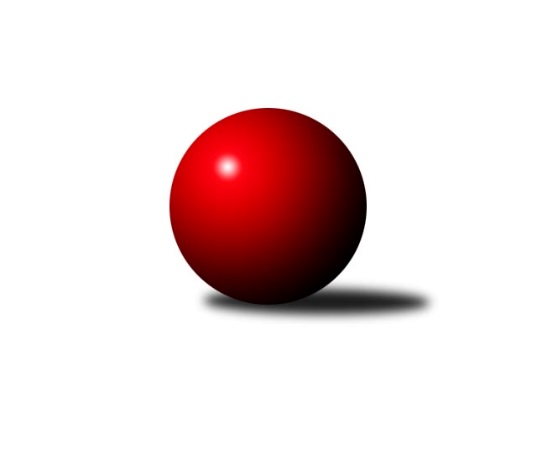 Č.18Ročník 2017/2018	15.2.2018Nejlepšího výkonu v tomto kole: 2507 dosáhlo družstvo: KK Slavoj Praha DMistrovství Prahy 2 2017/2018Výsledky 18. kolaSouhrnný přehled výsledků:SK Meteor Praha D	- KK Dopravní podniky Praha A	6:2	2460:2421	9.0:3.0	13.2.KK Slavia Praha C	- Sokol Kobylisy B	6:2	2365:2355	6.0:6.0	13.2.KK Slavia Praha B	- PSK Union Praha C	2:6	2372:2448	4.0:8.0	13.2.Sokol Kobylisy C	- SK Uhelné sklady Praha C	7:1	2304:2275	9.0:3.0	13.2.TJ Radlice	- Slavoj Velké Popovice A	8:0	2358:2218	9.0:3.0	14.2.TJ Sokol Praha-Vršovice B	- TJ Sokol Rudná C	6:2	2264:2249	7.0:5.0	15.2.KK Slavoj Praha D	- KK Slavia Praha D	6:2	2507:2256	9.0:3.0	15.2.Tabulka družstev:	1.	TJ Sokol Rudná C	17	12	1	4	82.5 : 53.5 	115.0 : 89.0 	 2359	25	2.	Slavoj Velké Popovice A	18	12	1	5	84.0 : 60.0 	118.0 : 98.0 	 2348	25	3.	SK Uhelné sklady Praha C	18	12	0	6	84.0 : 60.0 	118.5 : 97.5 	 2345	24	4.	Sokol Kobylisy B	18	10	2	6	80.0 : 64.0 	115.5 : 100.5 	 2343	22	5.	KK Slavia Praha D	18	9	1	8	78.0 : 66.0 	102.0 : 114.0 	 2318	19	6.	TJ Radlice	18	9	0	9	74.0 : 70.0 	115.5 : 100.5 	 2342	18	7.	KK Slavoj Praha D	16	7	3	6	63.0 : 65.0 	94.0 : 98.0 	 2341	17	8.	Sokol Kobylisy C	18	8	1	9	70.0 : 74.0 	113.5 : 102.5 	 2321	17	9.	TJ Sokol Praha-Vršovice B	18	8	1	9	68.0 : 76.0 	107.5 : 108.5 	 2243	17	10.	KK Slavia Praha B	18	7	0	11	65.0 : 79.0 	96.0 : 120.0 	 2330	14	11.	KK Slavia Praha C	18	7	0	11	64.5 : 79.5 	96.5 : 119.5 	 2281	14	12.	SK Meteor Praha D	18	7	0	11	62.0 : 82.0 	104.5 : 111.5 	 2341	14	13.	KK Dopravní podniky Praha A	17	6	0	11	60.0 : 76.0 	96.0 : 108.0 	 2309	12	14.	PSK Union Praha C	18	5	0	13	57.0 : 87.0 	95.5 : 120.5 	 2283	10Podrobné výsledky kola:	 SK Meteor Praha D	2460	6:2	2421	KK Dopravní podniky Praha A	Miroslav Šostý	 	 214 	 202 		416 	 1:1 	 411 	 	201 	 210		Deno Klos	Jiří Chrdle	 	 217 	 194 		411 	 2:0 	 395 	 	209 	 186		Josef Málek	Bedřich Bernátek	 	 207 	 221 		428 	 2:0 	 420 	 	205 	 215		Jiří Brada	Zuzana Edlmannová	 	 207 	 183 		390 	 1:1 	 400 	 	182 	 218		Petr Soukup	Zdeněk Boháč	 	 215 	 207 		422 	 2:0 	 390 	 	189 	 201		Štěpán Kandl	Vladimír Dvořák	 	 212 	 181 		393 	 1:1 	 405 	 	210 	 195		Jiří Ludvíkrozhodčí: Nejlepší výkon utkání: 428 - Bedřich Bernátek	 KK Slavia Praha C	2365	6:2	2355	Sokol Kobylisy B	Josef st. Kocan	 	 227 	 192 		419 	 1:1 	 416 	 	205 	 211		Václav Císař	Jiří st. Kryda st.	 	 191 	 189 		380 	 0:2 	 415 	 	206 	 209		Zdeněk Fůra	Milan ml. Mareš ml.	 	 210 	 184 		394 	 1:1 	 363 	 	177 	 186		Jaroslav Krčma	Michal Kocan	 	 207 	 207 		414 	 2:0 	 372 	 	199 	 173		Vojtěch Vojtíšek	Hana Hájková	 	 199 	 213 		412 	 2:0 	 389 	 	189 	 200		Josef Císař	Milan st. Mareš st.	 	 178 	 168 		346 	 0:2 	 400 	 	203 	 197		Marian Kovačrozhodčí: Nejlepší výkon utkání: 419 - Josef st. Kocan	 KK Slavia Praha B	2372	2:6	2448	PSK Union Praha C	Tomáš Rybka	 	 217 	 206 		423 	 2:0 	 379 	 	197 	 182		Jiří Peter	Nikola Zuzánková	 	 210 	 197 		407 	 0:2 	 421 	 	211 	 210		Květa Pytlíková	Lidmila Fořtová	 	 208 	 228 		436 	 1:1 	 420 	 	213 	 207		Václav Bouchal	Tomáš Tejnor	 	 195 	 179 		374 	 0:2 	 409 	 	196 	 213		Pavel Mezek	Vladimír Tala	 	 198 	 168 		366 	 0:2 	 416 	 	201 	 215		Jakub Pytlík	Michal Fořt	 	 198 	 168 		366 	 1:1 	 403 	 	193 	 210		Jiřina Mansfeldovározhodčí: Nejlepší výkon utkání: 436 - Lidmila Fořtová	 Sokol Kobylisy C	2304	7:1	2275	SK Uhelné sklady Praha C	Anna Nowaková	 	 183 	 197 		380 	 2:0 	 353 	 	180 	 173		Olga Brožová	Jan Nowak	 	 172 	 191 		363 	 0.5:1.5 	 406 	 	215 	 191		Otakar Jakoubek	Zdeněk Šrot	 	 187 	 182 		369 	 1.5:0.5 	 347 	 	165 	 182		Dana Školová	Karel Erben	 	 195 	 192 		387 	 2:0 	 372 	 	188 	 184		Stanislava Sábová	Václav Jícha	 	 197 	 207 		404 	 2:0 	 398 	 	192 	 206		Jiří Bendl	Michal Matyska	 	 193 	 208 		401 	 1:1 	 399 	 	201 	 198		Miloslav Dušekrozhodčí: Nejlepší výkon utkání: 406 - Otakar Jakoubek	 TJ Radlice	2358	8:0	2218	Slavoj Velké Popovice A	Jan Kamín	 	 219 	 210 		429 	 2:0 	 404 	 	211 	 193		Bedřich Švec	Leoš Kofroň	 	 181 	 200 		381 	 1:1 	 378 	 	185 	 193		Jaruška Havrdová	Radek Lehner	 	 196 	 179 		375 	 2:0 	 352 	 	180 	 172		Jason Holt	Marek Lehner	 	 192 	 202 		394 	 1:1 	 368 	 	200 	 168		Josef Vodešil	Lukáš Lehner	 	 191 	 172 		363 	 1:1 	 361 	 	167 	 194		Jiří Mrzílek	Miloš ml. Beneš ml.	 	 223 	 193 		416 	 2:0 	 355 	 	192 	 163		Karel Ballišrozhodčí: Nejlepší výkon utkání: 429 - Jan Kamín	 TJ Sokol Praha-Vršovice B	2264	6:2	2249	TJ Sokol Rudná C	Luboš Polák	 	 182 	 179 		361 	 2:0 	 351 	 	176 	 175		Irena Mikešová	Jiří Janata	 	 172 	 174 		346 	 0:2 	 412 	 	201 	 211		Jarmila Zimáková	Václav Papež	 	 204 	 203 		407 	 2:0 	 350 	 	190 	 160		Anna Novotná	Josef Hladík	 	 203 	 198 		401 	 2:0 	 375 	 	186 	 189		Miluše Kohoutová	Jiří Vilímovský	 	 175 	 189 		364 	 1:1 	 341 	 	176 	 165		Hana Poláčková	Petr Finger	 	 190 	 195 		385 	 0:2 	 420 	 	211 	 209		Ludmila Erbanovározhodčí: Nejlepší výkon utkání: 420 - Ludmila Erbanová	 KK Slavoj Praha D	2507	6:2	2256	KK Slavia Praha D	Roman Hrdlička	 	 212 	 206 		418 	 2:0 	 390 	 	201 	 189		Karel Myšák	Kateřina Holanová	 	 236 	 210 		446 	 2:0 	 356 	 	167 	 189		Vladimír Kněžek	Markéta Baťková	 	 215 	 179 		394 	 1:1 	 380 	 	191 	 189		Karel Bernat	Danuše Kuklová	 	 211 	 214 		425 	 2:0 	 293 	 	133 	 160		Josef Besler	Blanka Koubová	 	 226 	 218 		444 	 1:1 	 451 	 	235 	 216		Filip Knap	Vladimír Jahelka	 	 166 	 214 		380 	 1:1 	 386 	 	189 	 197		Tomáš Jiránekrozhodčí: Nejlepší výkon utkání: 451 - Filip KnapPořadí jednotlivců:	jméno hráče	družstvo	celkem	plné	dorážka	chyby	poměr kuž.	Maximum	1.	Ludmila Erbanová 	TJ Sokol Rudná C	434.20	298.5	135.7	3.1	8/8	(455)	2.	Miloš ml. Beneš  ml.	TJ Radlice	421.13	288.2	132.9	3.3	6/8	(487)	3.	Pavel Forman 	KK Slavia Praha B	420.19	287.6	132.6	2.8	8/9	(463)	4.	Miloslav Dušek 	SK Uhelné sklady Praha C	414.69	287.0	127.7	5.4	8/8	(487)	5.	Lidmila Fořtová 	KK Slavia Praha B	414.50	286.2	128.3	4.9	6/9	(445)	6.	Vojtěch Vojtíšek 	Sokol Kobylisy B	414.01	282.4	131.6	5.2	8/9	(474)	7.	Filip Knap 	KK Slavia Praha D	413.59	288.1	125.5	5.4	8/8	(451)	8.	Josef st. Kocan 	KK Slavia Praha C	412.73	283.9	128.8	4.9	8/8	(434)	9.	Jiří Bendl 	SK Uhelné sklady Praha C	411.41	284.1	127.3	6.2	7/8	(445)	10.	Jaroslav Vondrák 	KK Dopravní podniky Praha A	409.84	289.5	120.3	7.9	7/9	(443)	11.	Zdeněk Fůra 	Sokol Kobylisy B	409.60	287.7	121.9	6.0	9/9	(454)	12.	Kateřina Holanová 	KK Slavoj Praha D	406.95	288.0	119.0	7.3	7/8	(471)	13.	Danuše Kuklová 	KK Slavoj Praha D	405.47	279.6	125.9	7.4	6/8	(465)	14.	Bedřich Švec 	Slavoj Velké Popovice A	404.14	287.1	117.0	8.9	9/9	(445)	15.	Michal Matyska 	Sokol Kobylisy C	403.83	282.5	121.3	6.1	8/8	(419)	16.	Marian Kovač 	Sokol Kobylisy B	403.04	277.9	125.2	6.0	8/9	(428)	17.	Jan Kamín 	TJ Radlice	403.03	280.7	122.3	5.8	8/8	(436)	18.	Štěpán Kandl 	KK Dopravní podniky Praha A	399.64	283.3	116.3	8.2	6/9	(422)	19.	Jiří Mrzílek 	Slavoj Velké Popovice A	399.55	281.2	118.4	7.9	7/9	(452)	20.	Václav Papež 	TJ Sokol Praha-Vršovice B	398.87	278.8	120.1	6.7	7/8	(428)	21.	Zdeněk Boháč 	SK Meteor Praha D	398.58	280.2	118.3	6.5	10/10	(445)	22.	Richard Sekerák 	SK Meteor Praha D	398.51	278.3	120.2	7.0	9/10	(470)	23.	Jarmila Zimáková 	TJ Sokol Rudná C	398.25	276.4	121.9	7.1	8/8	(441)	24.	Václav Jícha 	Sokol Kobylisy C	396.40	276.4	120.0	9.2	8/8	(433)	25.	Karel Balliš 	Slavoj Velké Popovice A	396.27	280.3	115.9	7.8	9/9	(449)	26.	Miroslav Šostý 	SK Meteor Praha D	395.93	281.5	114.5	8.3	9/10	(445)	27.	Jiří Ludvík 	KK Dopravní podniky Praha A	395.59	282.3	113.3	8.1	8/9	(450)	28.	Jakub Pytlík 	PSK Union Praha C	395.48	274.6	120.9	8.9	9/9	(426)	29.	Petr Knap 	KK Slavia Praha D	395.39	283.6	111.8	9.3	7/8	(431)	30.	Miluše Kohoutová 	TJ Sokol Rudná C	394.61	284.2	110.4	8.7	8/8	(459)	31.	Jaruška Havrdová 	Slavoj Velké Popovice A	394.17	282.0	112.1	9.1	9/9	(444)	32.	Markéta Baťková 	KK Slavoj Praha D	394.07	274.6	119.5	8.0	7/8	(444)	33.	Václav Bouchal 	PSK Union Praha C	393.86	276.2	117.7	7.8	9/9	(429)	34.	Lukáš Lehner 	TJ Radlice	392.49	282.2	110.3	8.6	8/8	(427)	35.	Irena Mikešová 	TJ Sokol Rudná C	392.16	278.6	113.6	8.2	8/8	(433)	36.	Milan ml. Mareš  ml.	KK Slavia Praha C	391.58	276.0	115.6	7.5	7/8	(429)	37.	Michal Kocan 	KK Slavia Praha C	391.10	276.7	114.4	6.5	8/8	(423)	38.	Marek Lehner 	TJ Radlice	390.38	277.7	112.7	10.7	8/8	(427)	39.	Vladimír Dvořák 	SK Meteor Praha D	390.36	279.2	111.2	9.4	10/10	(468)	40.	Josef Hladík 	TJ Sokol Praha-Vršovice B	390.02	272.5	117.5	7.3	8/8	(420)	41.	Karel Erben 	Sokol Kobylisy C	388.20	272.6	115.6	8.6	8/8	(446)	42.	Vladimír Jahelka 	KK Slavoj Praha D	387.47	272.6	114.8	11.0	7/8	(417)	43.	Hana Hájková 	KK Slavia Praha C	387.34	268.6	118.7	7.6	8/8	(441)	44.	Pavel Mezek 	PSK Union Praha C	386.63	275.0	111.7	9.7	8/9	(443)	45.	Nikola Zuzánková 	KK Slavia Praha B	385.81	270.9	114.9	6.4	6/9	(439)	46.	Blanka Koubová 	KK Slavoj Praha D	385.34	277.4	107.9	9.8	8/8	(444)	47.	Olga Brožová 	SK Uhelné sklady Praha C	385.08	276.4	108.7	8.7	8/8	(429)	48.	Jan Šipl 	KK Slavoj Praha D	384.33	272.7	111.6	9.7	6/8	(457)	49.	Jan Nowak 	Sokol Kobylisy C	383.63	271.1	112.5	8.5	7/8	(404)	50.	Jason Holt 	Slavoj Velké Popovice A	383.63	277.5	106.2	11.4	9/9	(442)	51.	Tomáš Jiránek 	KK Slavia Praha D	382.98	278.7	104.3	10.6	8/8	(437)	52.	Josef Císař 	Sokol Kobylisy B	380.61	271.9	108.8	10.6	8/9	(407)	53.	Zdeněk Šrot 	Sokol Kobylisy C	380.54	269.5	111.1	10.4	8/8	(420)	54.	Karel Bernat 	KK Slavia Praha D	380.48	273.2	107.3	11.0	8/8	(425)	55.	Tomáš Rybka 	KK Slavia Praha B	379.53	267.6	111.9	9.3	9/9	(423)	56.	Václav Císař 	Sokol Kobylisy B	379.31	273.5	105.8	10.5	9/9	(416)	57.	Bedřich Bernátek 	SK Meteor Praha D	379.14	271.4	107.7	11.2	10/10	(428)	58.	Petr Finger 	TJ Sokol Praha-Vršovice B	378.36	269.6	108.8	11.2	8/8	(439)	59.	Dana Školová 	SK Uhelné sklady Praha C	378.23	271.6	106.6	9.3	8/8	(415)	60.	Jan Novák 	KK Dopravní podniky Praha A	377.79	267.6	110.2	8.6	7/9	(393)	61.	Leoš Kofroň 	TJ Radlice	377.78	266.7	111.1	8.8	8/8	(410)	62.	Radek Lehner 	TJ Radlice	377.27	269.2	108.1	8.7	8/8	(413)	63.	Michal Fořt 	KK Slavia Praha B	377.23	268.1	109.1	9.1	6/9	(407)	64.	Květa Pytlíková 	PSK Union Praha C	376.92	266.7	110.2	10.0	9/9	(421)	65.	Tomáš Tejnor 	KK Slavia Praha B	375.23	264.7	110.5	10.4	8/9	(406)	66.	Eva Kozáková 	SK Uhelné sklady Praha C	374.79	273.0	101.8	12.8	7/8	(409)	67.	Josef Vodešil 	Slavoj Velké Popovice A	374.40	274.0	100.4	13.4	9/9	(413)	68.	Petr Soukup 	KK Dopravní podniky Praha A	374.27	260.9	113.3	10.3	8/9	(417)	69.	Anna Novotná 	TJ Sokol Rudná C	373.02	271.4	101.7	10.6	7/8	(418)	70.	Anna Nowaková 	Sokol Kobylisy C	372.45	264.5	107.9	9.2	8/8	(402)	71.	Jaroslav Havránek 	TJ Sokol Praha-Vršovice B	370.75	271.1	99.6	12.0	7/8	(400)	72.	Jiří Haken 	PSK Union Praha C	368.61	263.8	104.8	10.8	8/9	(406)	73.	Jaroslav Krčma 	Sokol Kobylisy B	364.10	268.3	95.8	13.3	9/9	(416)	74.	Hana Poláčková 	TJ Sokol Rudná C	362.03	262.9	99.1	11.9	6/8	(439)	75.	Jiří Janata 	TJ Sokol Praha-Vršovice B	355.32	261.8	93.5	13.9	7/8	(421)	76.	Vladimír Tala 	KK Slavia Praha B	351.36	257.4	94.0	14.1	7/9	(377)	77.	Jiří Vilímovský 	TJ Sokol Praha-Vršovice B	349.36	261.9	87.4	16.9	7/8	(392)	78.	Jiří ml. Kryda  ml.	KK Slavia Praha C	344.69	243.8	100.9	14.7	8/8	(388)		Anna Neckařová 	KK Dopravní podniky Praha A	436.00	287.0	149.0	7.0	1/9	(436)		Jiří Sládek 	KK Slavia Praha B	422.33	287.8	134.6	2.9	4/9	(456)		Jan Václavík 	KK Slavia Praha D	415.37	286.7	128.6	7.9	5/8	(448)		Miroslava Martincová 	SK Meteor Praha D	411.00	279.0	132.0	6.0	1/10	(411)		Josef Dvořák 	KK Slavoj Praha D	411.00	287.0	124.0	2.0	1/8	(411)		Jindřich Málek 	KK Dopravní podniky Praha A	410.00	285.0	125.0	3.0	1/9	(410)		Zuzana Edlmannová 	SK Meteor Praha D	407.00	287.0	120.0	7.8	2/10	(414)		Přemysl Jonák 	KK Slavia Praha C	400.00	268.0	132.0	12.0	1/8	(400)		Čeněk Zachař 	Slavoj Velké Popovice A	396.50	270.5	126.0	5.0	2/9	(400)		Jindra Kafková 	SK Uhelné sklady Praha C	395.43	282.9	112.6	7.2	2/8	(438)		Jiří Tala 	KK Slavia Praha B	395.25	278.5	116.8	9.0	4/9	(409)		Jindřich Habada 	KK Dopravní podniky Praha A	395.00	273.0	122.0	5.5	1/9	(396)		Markéta Březinová 	Sokol Kobylisy B	393.00	278.2	114.8	12.3	3/9	(412)		Jiřina Mansfeldová 	PSK Union Praha C	392.50	279.9	112.6	7.1	2/9	(403)		Jana Dušková 	SK Uhelné sklady Praha C	392.00	294.0	98.0	11.0	1/8	(392)		Jiří Brada 	KK Dopravní podniky Praha A	391.10	288.2	102.9	9.3	5/9	(420)		Roman Hrdlička 	KK Slavoj Praha D	390.73	279.2	111.5	8.3	5/8	(466)		Miroslav Málek 	KK Dopravní podniky Praha A	389.67	280.0	109.7	10.2	3/9	(397)		Otakar Jakoubek 	SK Uhelné sklady Praha C	388.50	274.3	114.3	10.3	4/8	(412)		Jaroslav Michálek 	KK Dopravní podniky Praha A	387.50	273.3	114.3	8.0	2/9	(399)		Milan Švarc 	KK Dopravní podniky Praha A	387.00	275.0	112.0	6.0	2/9	(412)		Miloslav Fous 	PSK Union Praha C	386.00	276.0	110.0	7.0	1/9	(386)		Vladimír Fořt 	SK Meteor Praha D	385.75	282.9	102.9	10.9	5/10	(450)		Eva Mařánková 	TJ Sokol Rudná C	385.67	276.0	109.6	11.5	5/8	(408)		Petr Stoklasa 	KK Dopravní podniky Praha A	385.00	275.8	109.2	7.5	3/9	(412)		Jana Cermanová 	Sokol Kobylisy B	382.00	268.0	114.0	10.0	1/9	(382)		Stanislava Sábová 	SK Uhelné sklady Praha C	381.67	274.4	107.2	10.1	3/8	(419)		Josef Málek 	KK Dopravní podniky Praha A	381.00	282.0	99.0	14.0	2/9	(395)		Karel Turek 	TJ Radlice	380.25	271.1	109.2	9.9	4/8	(406)		Zdeněk Novák 	KK Slavia Praha D	379.91	272.9	107.0	12.0	5/8	(455)		Jiří Štoček 	KK Dopravní podniky Praha A	379.00	270.0	109.0	8.0	1/9	(379)		Jiří Peter 	PSK Union Praha C	377.70	270.0	107.7	10.5	5/9	(427)		Petr Štich 	SK Uhelné sklady Praha C	376.94	265.9	111.0	11.8	4/8	(399)		Milan st. Mareš  st.	KK Slavia Praha C	376.43	262.9	113.6	11.9	5/8	(427)		Jiří Chrdle 	SK Meteor Praha D	375.57	276.1	99.5	13.9	6/10	(463)		Karel Wolf 	TJ Sokol Praha-Vršovice B	373.00	260.7	112.3	8.7	3/8	(397)		Renata Göringerová 	PSK Union Praha C	370.00	264.0	106.0	11.0	1/9	(370)		Deno Klos 	KK Dopravní podniky Praha A	369.75	267.3	102.5	9.0	4/9	(411)		Pavel Šťovíček 	Slavoj Velké Popovice A	368.00	264.0	104.0	11.0	1/9	(368)		Jan Kratochvil 	Slavoj Velké Popovice A	363.00	267.0	96.0	16.0	1/9	(363)		Karel Myšák 	KK Slavia Praha D	361.00	269.8	91.3	14.0	4/8	(403)		Vladimír Kněžek 	KK Slavia Praha D	358.75	267.6	91.1	11.6	4/8	(405)		Ivo Vávra 	TJ Sokol Praha-Vršovice B	357.50	258.0	99.5	15.0	2/8	(358)		Štěpán Fatka 	TJ Sokol Rudná C	356.00	246.5	109.5	9.5	2/8	(359)		Luboš Maruna 	KK Slavoj Praha D	353.75	260.4	93.4	14.1	4/8	(388)		Jiří Zouhar 	Sokol Kobylisy C	353.00	241.0	112.0	13.0	1/8	(353)		Luboš Polák 	TJ Sokol Praha-Vršovice B	353.00	253.2	99.8	12.8	1/8	(361)		František Stibor 	Sokol Kobylisy C	346.00	256.0	90.0	13.0	1/8	(346)		Jaromír Deák 	Sokol Kobylisy B	343.00	236.0	107.0	10.0	1/9	(343)		Jitka Vykouková 	PSK Union Praha C	342.87	257.9	84.9	15.2	5/9	(369)		Jiří st. Kryda  st.	KK Slavia Praha C	341.07	247.3	93.8	14.4	4/8	(386)		Jan Vojáček 	TJ Radlice	336.00	241.0	95.0	15.5	1/8	(359)		Jiří Bílka 	Sokol Kobylisy B	334.00	265.0	69.0	22.0	1/9	(334)		Jan Kleger 	TJ Sokol Rudná C	323.00	249.0	74.0	16.0	1/8	(323)		Taťána Bradová 	KK Dopravní podniky Praha A	300.00	223.0	77.0	19.0	1/9	(300)		Josef Besler 	KK Slavia Praha D	293.00	240.0	53.0	28.0	1/8	(293)Sportovně technické informace:Starty náhradníků:registrační číslo	jméno a příjmení 	datum startu 	družstvo	číslo startu19343	Hana Hájková	13.02.2018	KK Slavia Praha C	5x15944	Jakub Pytlík	13.02.2018	PSK Union Praha C	4x
Hráči dopsaní na soupisku:registrační číslo	jméno a příjmení 	datum startu 	družstvo	Program dalšího kola:19. kolo20.2.2018	út	17:30	Sokol Kobylisy C - KK Slavia Praha C	20.2.2018	út	17:30	SK Uhelné sklady Praha C - KK Slavoj Praha D	20.2.2018	út	17:30	KK Slavia Praha D - SK Meteor Praha D	21.2.2018	st	17:00	KK Dopravní podniky Praha A - TJ Sokol Praha-Vršovice B	21.2.2018	st	17:30	Slavoj Velké Popovice A - Sokol Kobylisy B	22.2.2018	čt	17:30	TJ Sokol Rudná C - KK Slavia Praha B	Nejlepší šestka kola - absolutněNejlepší šestka kola - absolutněNejlepší šestka kola - absolutněNejlepší šestka kola - absolutněNejlepší šestka kola - dle průměru kuželenNejlepší šestka kola - dle průměru kuželenNejlepší šestka kola - dle průměru kuželenNejlepší šestka kola - dle průměru kuželenNejlepší šestka kola - dle průměru kuželenPočetJménoNázev týmuVýkonPočetJménoNázev týmuPrůměr (%)Výkon2xFilip KnapSl. Praha D4519xLudmila ErbanováRudná C111.184204xKateřina HolanováSlavoj D4463xJan KamínRadlice A110.514291xBlanka KoubováSlavoj D4443xFilip KnapSl. Praha D109.884512xLidmila FořtováSl. Praha B4361xJarmila ZimákováRudná C109.064121xJan KamínRadlice A4293xKateřina HolanováSlavoj D108.664461xBedřich BernátekMeteor D4281xBlanka KoubováSlavoj D108.18444